112年度臺東縣社區規劃師駐地輔導計畫計畫說明會－議程一、辦理目的鼓勵縣內民眾參與社區規劃師的培力課程，培養問題解決與促進公眾事務參與之發展經營能力，帶動社區居民投入社區營造、家鄉關懷、發掘在地議題，並藉由雇工購料改善生活環境，更期望結合城鎮風貌、地方創生等相關計畫跨域合作，增加家鄉青年迴游機會。本年度鼓勵社區聯合及跨區域合作提案，歡迎社區結伴或由執行單位媒合，組成社區夥伴，開創新的社區規劃操作經驗。為完整說明本計畫之補助內容及作業流程，特辦理說明會3場，歡迎有意願者報名參與，共同討論交流。二、時間及地點（一）南迴場次：112年3月20日(一)下午14點整，太麻里鄉公所會議室。地址：臺東縣太麻里鄉民權路58號。（二）市區場：112年3月21日(二)上午10點整，臺東縣政府五期大樓205會議室。地址：臺東縣臺東市更生路13巷8號。（三）海岸離島場次：112年3月21日(二)下午14點整，成功鎮公所會議室。地址：臺東縣成功鎮中山路176號。三、參與對象：臺東縣轄內鄉鎮市公所、學校單位、社區發展協會、NGO團體、工作室、合作社等依法設立(備)案之組織及有興趣參與社區規劃師培力課程及社區風貌營造之民眾。四、報名方式：(一)報名截止時間：112年3月19日(五)中午12:00截止。(二)活動期間請配戴口罩，請參與人員確實透過線上表單完成報名，如有相關疑問可聯絡本計畫窗口人員。線上報名與簡章資訊下載，網址及QRCode如下。五、聯絡方式(一) 指導單位：內政部營建署(二) 主辦單位：臺東縣政府建設處(城鄉環境工程科)(三) 執行單位：蘋果綠環境規劃設計股份有限公司(四) 聯絡窗口：蘋果綠環境規劃設計股份有限公司電話：(089)341967　陳小姐/余小姐E-Mail： ttt@applegreen.top六、相關資訊連結時間活動項目說明13:50-14:00報到活動簽到與入場14:00-14:20社區規劃師計畫說明簡報計畫執行辦法與期程說明14:20-14:40提案攻略提案要點、計畫書撰寫技巧14:40-15:00Q&A15:00-15:50提案討論民眾意見蒐集與討論、社規師報名或社區風貌營造點徵件15:50-16:00合照&賦歸時間活動項目說明09:50-10:00報到活動簽到與入場10:00-10:20社區規劃師計畫說明簡報計畫執行辦法與期程說明10:20-10:40提案攻略提案要點、計畫書撰寫技巧10:40-11:00Q&A11:00-11:50提案討論民眾意見蒐集與討論、社規師報名或社區風貌營造點徵件11:50-12:00合照&賦歸時間活動項目說明13:50-14:00報到活動簽到與入場14:00-14:20社區規劃師計畫說明簡報計畫執行辦法與期程說明14:20-14:40提案攻略提案要點、計畫書撰寫技巧14:40-15:00Q&A15:00-15:50提案討論民眾意見蒐集與討論、社規師課程報名、社區風貌營造點徵件15:50-16:00合照&賦歸說明會報名計畫簡章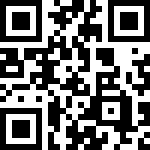 https://reurl.cc/xl1AAZ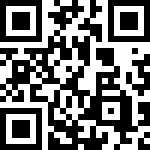 https://reurl.cc/qk0maE社規師輔導粉絲專頁(Facebook)臺東社區規劃師專網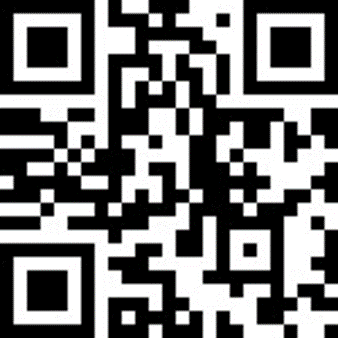 https://reurl.cc/pWK58e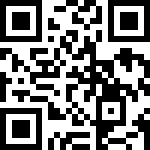 https://reurl.cc/NqyXE6